Appendix C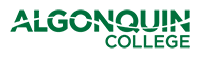 To:	WSIB Placement HostRe:	WSIB Compensation and Liability/Malpractice Insurance for a Student/Learner on Unpaid Work PlacementThank you for providing an opportunity for an Algonquin College student to benefit from a work placement with your organization.This letter outlines procedures that are designed to protect the student in case of a workplace injury.  In addition, it describes the liability protection extended to placement hosts.In conjunction with the Ministry of Advanced Education and Skills Development (MAESD), and the Workplace Safety and Insurance Board (WSIB) have established guidelines for WSIB compensation for learners on unpaid work placements. Costs associated with compensable workplace injuries are not incurred by the placement host.As the Training Agency, Algonquin College must ensure that the reporting requirements of the Ministry of Education and WSIB are met. One such requirement is that the placement host verify and sign the attached Post-Secondary Unpaid Work Placement Workplace Insurance Claim form.  Please complete and return the Post-Secondary Unpaid Work Placement Workplace Insurance Claim form only when an injury to a placement student occurs. In instances where a list of students has been attached to this form, please be assured that the College retains the personal information for each student listed and the placement coordinator will access the information at the time of an injury, in order to help complete a WSIB Form #7. Each student is required to sign a placement consent form that contains this information. A Letter of Authorization to Represent a Placement Host has also been attached. This form facilitates the transfer of costs to the Ministry of Advanced Education and Skills Development (MAESD) and must be completed in conjunction with a WSIB Form #7 only in the event of an injury or exposure to a communicable disease that results in treatment by a health care practitioner or lost time from a work placement beyond the date of injury.  Directions for reporting an injury are attached.In addition to WSIB coverage, the College maintains liability and malpractice insurance for the protection of placement hosts.  The terms of this coverage are as follows:Algonquin College will indemnify and save harmless the placement host from all claims for damage or injury incurred as a result of negligence attributable to the College, its directors, officers, employees, agents, volunteers, faculty members and students during the period they are engaged in field placement with your organization.The College will procure and maintain the following insurance coverage, proof of which can be obtained upon request from the Risk Management Department of Algonquin College.a)	11(eleven) million dollars comprehensive liability, including bodily injury liability and property damage liability; and,b)	5 (five) million dollars malpractice liability insurance.Thank you for your cooperation and continued support of the students of Algonquin College.Sincerely,Injury Reporting Directions for WSIB Placement Hosts Minor injuries that require only first aid treatment are not reportable to WSIB. Placement hosts should follow their usual procedures for the provision of first aid and internal documentation for any such injuries involving placement students.  If the injury or exposure to a communicable disease results in:  Treatment by a health care practitioner or Loss of time from the work placement beyond the date of the accident  - Complete a WSIB Form 7 with the assistance of the placement coordinator, as necessary. This is the same form that your firm uses to report an employee injury to WSIB. It is also available at http://www.wsib.on.ca- Complete the Post-Secondary Unpaid Work Placement Workplace Insurance Claim formNote: The Postsecondary Student Unpaid Work Placement Workplace Insurance Claim Form can be accessed from the Postsecondary Education website: http://www.forms.ssb.gov.on.ca/mbs/ssb/forms/ssbforms.nsf/FormDetail?OpenForm&ACT=RDR&TAB=PROFILE&SRCH=&ENV=WWE&TIT=1352&NO=022-13-1352EForward  the WSIB Form 7, the Post-Secondary Unpaid Work Placement Workplace Insurance Claim form and the Letter of Authorization to:			Occupational Health and Safety  		Rm. A-229g		Algonquin College		1385 Woodroffe Avenue		Ottawa, Ontario		K2G 1V8		Telephone:	(613) 727-4723 ext. 7142		Fax:		(613) 727-7601Please send documentation by Fax within 24 hours of the accident and mail hard copy confirmation.